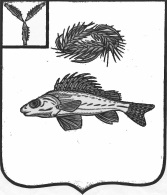 СОВЕТНОВОКРАСНЯНСКОГО МУНИЦИПАЛЬНОГО ОБРАЗОВАНИЯ ЕРШОВСКОГО РАЙОНА САРАТОВСКОЙ ОБЛАСТИРЕШЕНИЕ             от    07.11. 2016 г.                                                                   №  61-110  О досрочном прекращении полномочий депутата Совета Новокраснянского муниципального образования Руководствуясь пунктом 1 статьи  27 Устава Новокраснянского муниципального образования, рассмотрев заявление депутата Совета Новокраснянского муниципального образования Сидоркина Алексея Сергеевича, Совет решил:1.Прекратить досрочно полномочия депутата Совета Новокраснянского муниципального образования Сидоркина Алексея Сергеевича  07.11.2016 г., по собственному желанию.2.Довести  до сведения о досрочном прекращении депутата Совета Новокраснянского муниципального образования Сидоркина А.С. районное Собрание Ершовского муниципального района Саратовской области.3.Разместить настоящее решение на сайте  администрации Новокраснянского муниципального образования в сети интернет.Секретарь Совета Новокраснянского муниципального образования                                                  А.А.Фоминых